27. syyskuuta 201514:41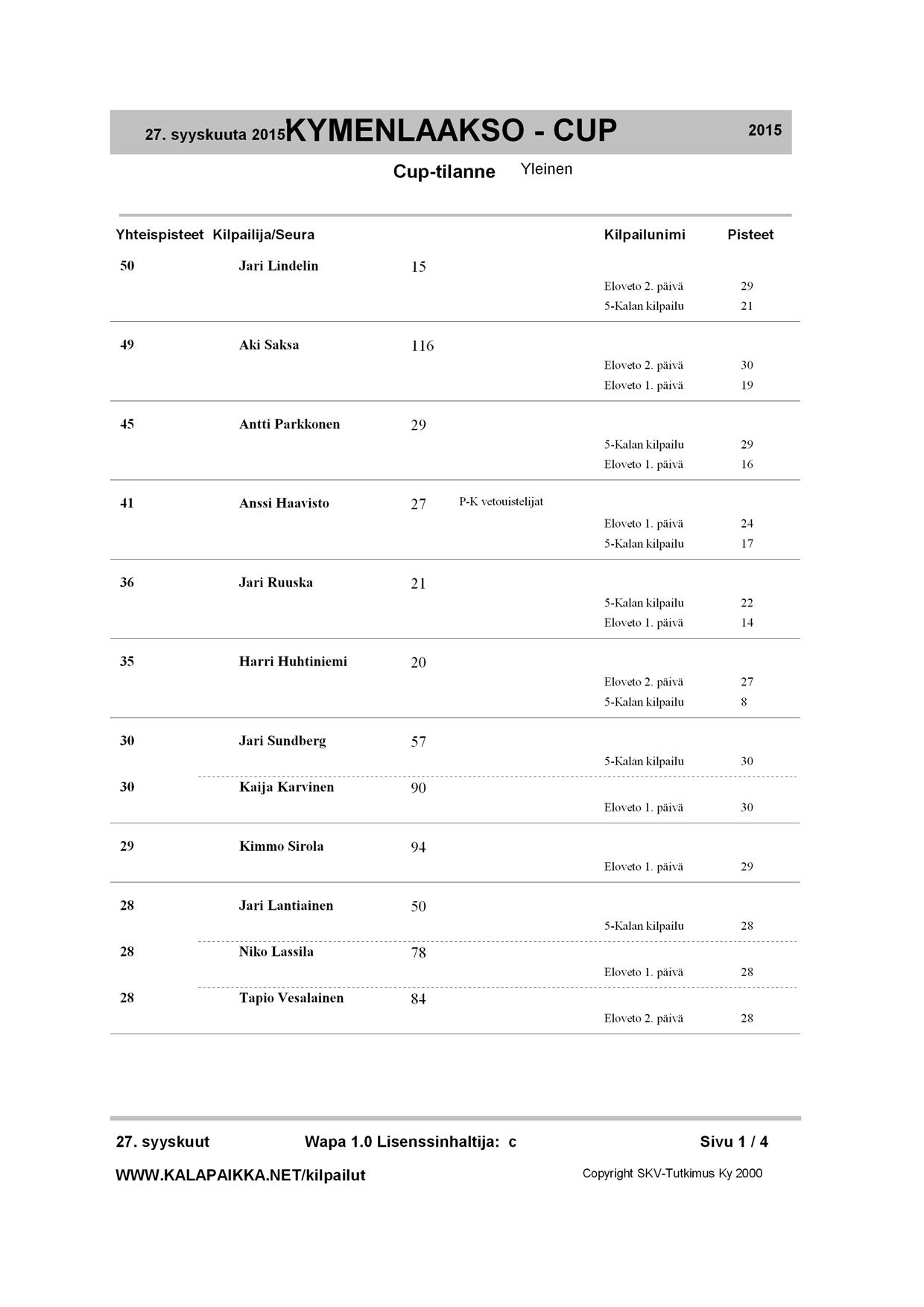 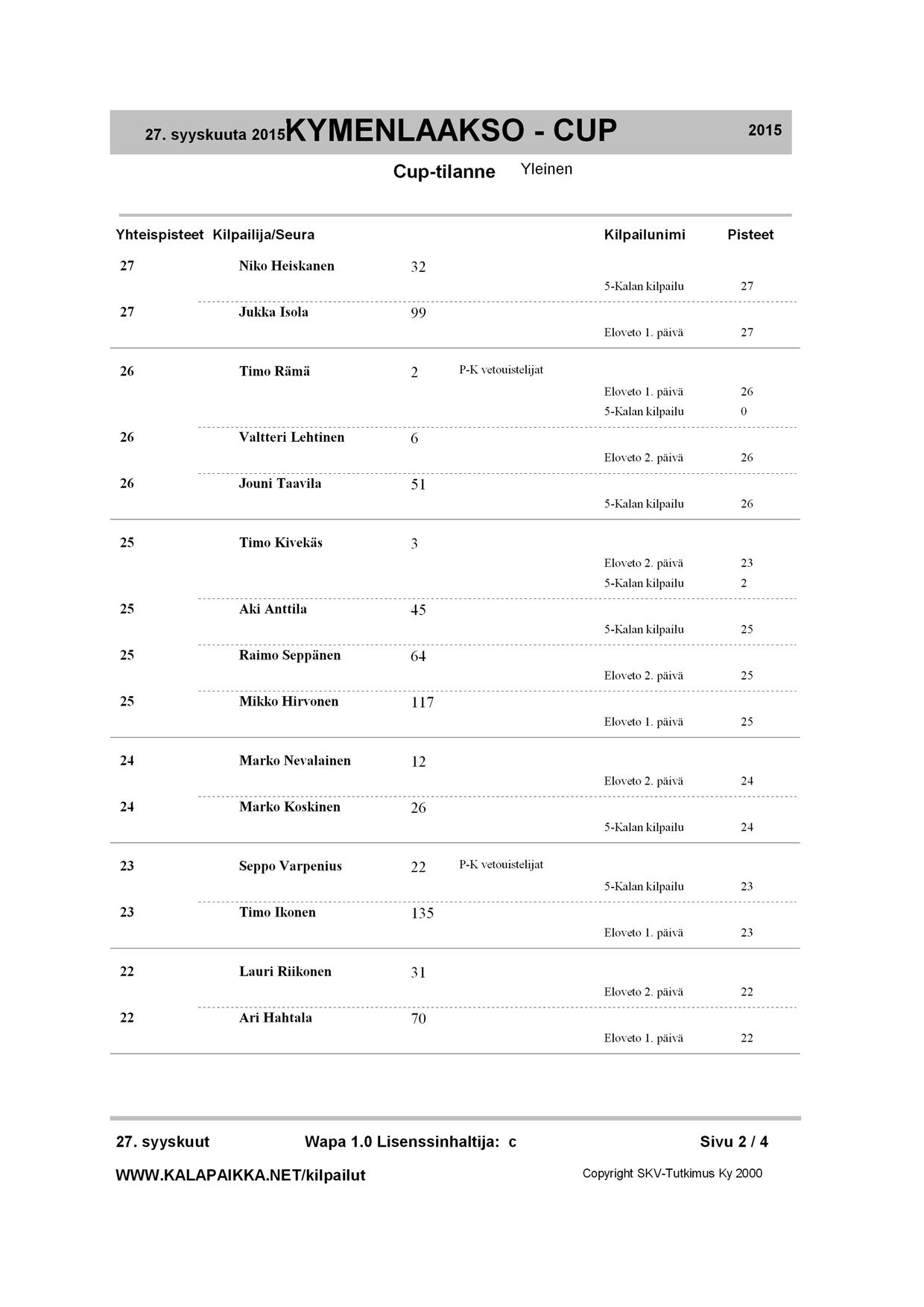 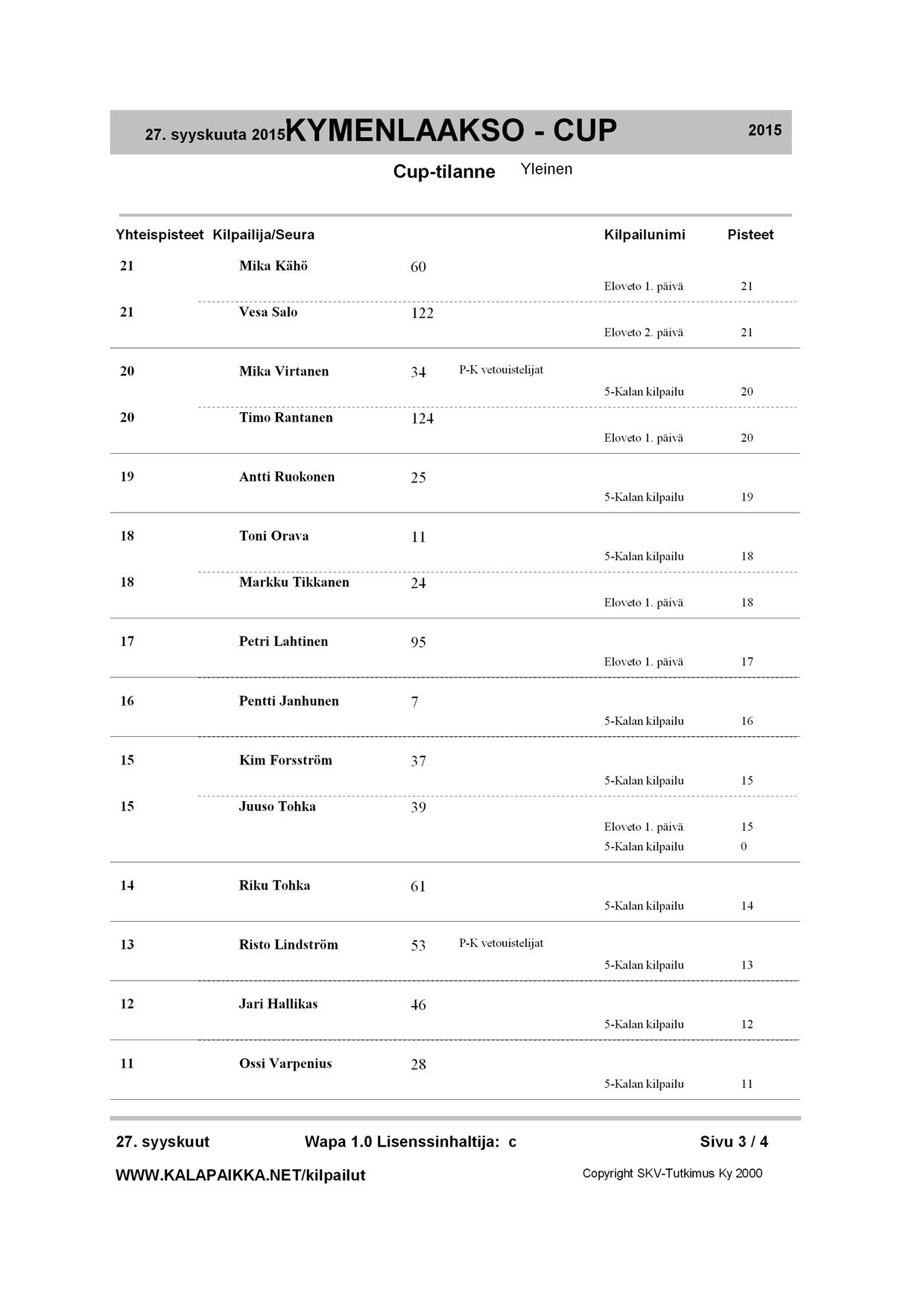 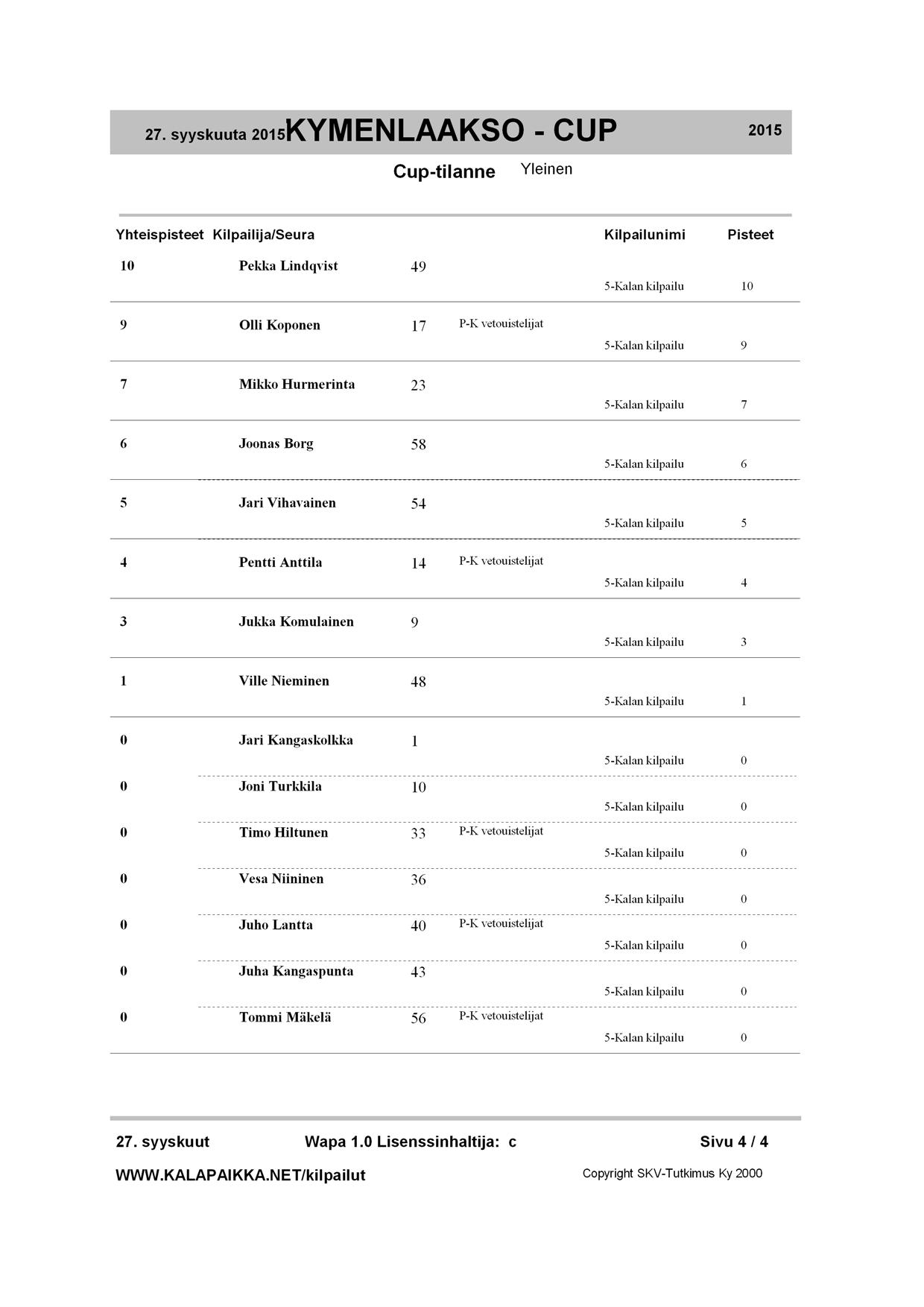 